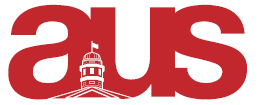 Report of the Vice-President Communications, AUS Council November 2nd, 2016I. Committee UpdatesFine Arts CouncilCatherine is having the second workshop on November 25th: Street Art Workshop – Wheatpasting 101Francophone CommissionPoutine Facebook event is up and running on Facebook. November 23rd in the Lounge.French Conversation Circle took Gert’s last week!One of the Francophone Commissioner has resigned.Marketing CommitteeMet on November 7th.Released a form for those who want their event or services promoted by the AUS Marketing Committee.Lipdup January 25th after Council in Arts Lounge.Next meeting on November 21st. Will talk about promoting the Ferrier Building (and its Computer Lab services), possibly making a banner?II. AUS Free Printing Services  	Met with the CTF on Friday, November 4th regarding their printing system. Awaiting follow up to see if the AUS can sustain a printing system similar to that of the SUS. III. McGill TALKS	Currently waiting for student to email me if they want to participate in the “Dear McGill University” video. If you or someone you know someone wants to participate, please tell them to email me at communications.aus@mail.mcgill.ca. Also currently filming McGill TALKS: Sustainability in collaboration with the Sustainability Office and AUSec.IV. AUS Listserv	Glad to be receiving more listserv submissions but a reminder that the deadline for submission is Thursday’s at 5pm.Respectfully Submitted,Chanèle Couture De-GraftVice President Communications